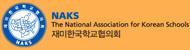 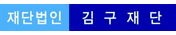 
2021년 제10회 『백범일지』 독서감상문 쓰기 대회 응모 작품 제출보내실 곳 : 김구재단 김해연 부장 kkf@kimkoo.org		 재미한국학교협의회 김대상 교육간사edu@naks.org줄 아래에서 바로 쓰기(타이핑) 시작하십시오.학생 성명한 글영 어그룹(O표)초등부중·고등부소속 학교협의회학교명한국에서의 학교 경험한국에서 학교를 다녔음예 (     ) 아니오 (     )한국에서 학교를 다녔음예 (     ) 아니오 (     )다녔을 경우(     )학년~(     )학년까지다녔을 경우(     )학년~(     )학년까지학 년생년월일제 목응모 번호(이 난은 기입하지 마세요)응모 번호(이 난은 기입하지 마세요)